МБДОУ Казачинский детский сад «Солнышко»ЭКОЛОГИЧЕСКИЙ ПРОЕКТв средней группе по теме«Огород на подоконнике"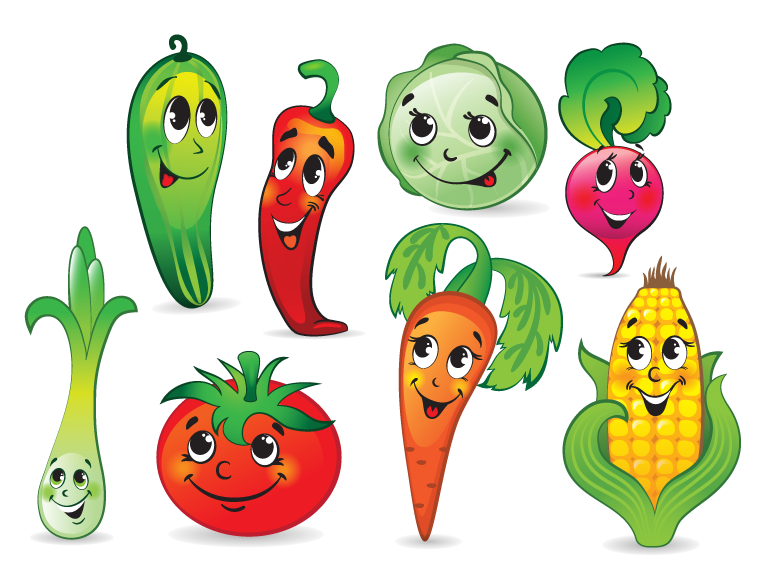 Подготовила:Кириллова Татьяна ЮрьевнаКазачинское 2018г.Проектная деятельность – это тот вид педагогической работы, который и будет востребован в связи с реализацией федеральных государственных образовательных стандартов в практику работу дошкольных образовательных учреждений, так как он как никакой другой поддерживает детскую познавательную инициативу, помогает получить ребенку ранний социальный позитивный опыт реализации собственных замыслов, требует поиска нестандартных действий в разнообразных обстоятельствах, помогает оформить замысел в виде культурно-значимого продукта, и, конечно же, развивает познавательную и творческую активность дошкольника.Тип проекта – познавательно-исследовательский, краткосрочный.Цель:Формирование у детей интереса к исследовательской деятельности по выращиванию культурных растений в комнатных условиях. Обобщение и расширение знаний дошкольников о том, как ухаживать за растениями в комнатных условиях; привлечение к работе проекта как можно больше детей; создание проекта как продукта сотворчества воспитателей, детей и родителей. Задачи:1.Учить детей ухаживать за растениями в комнатных условиях. 2.Обобщать представления детей о необходимости света, тепла, влаги, почвы для роста растений. 3.Развивать познавательные и творческие способности. 4.Формировать осознанное отношение к природным явлениям и объектам. 5.Воспитывать бережное отношение к своему труду и растениям.  Участники проекта:ПедагогиРодителиВоспитанники средней группы «Солнечные зайчики»Ожидаемый результат 1.Дети научатся ухаживать за растениями и познакомятся с условиями их содержания, будут учиться подмечать красоту растительного мира. 2.У детей сформируется знания о росте растений в комнатных условиях. 3.Создание в группе огорода на подоконнике. Формы работы беседызанятия викторины дидактические, настольные игры совместный труд детей и взрослых работа с родителями продуктивная деятельность посильная самостоятельная трудовая деятельность использование иллюстративного материала  Первый этап. Подготовительный. 1.Беседы с детьми (выявление знаний детей о растениях). 2.Сбор художественной литературы: стихи, загадки, пословицы, поговорки, рассказы, сказки про овощи, экологические сказки. 3.Приобретение необходимого оборудования (контейнеры, земля, удобрения, семена). 4.Разбивка огорода на подоконнике. 5.Изготовление табличек - указателей с названиями растений. Второй этап.Исследовательский. Дети наблюдали за ростом растений, проводили опыты, эксперименты. Устанавливали связи: растения - земля, растения - вода, растения - человек. В процессе исследований дети познакомились с художественной литературой об овощах: поговорки, стихи, сказки, загадки. Рассматривали иллюстрации, картины. Проводились занятия, дидактические игры, беседы.  Третий этап. Заключительный. 1. Подведение итогов реализации проекта. 2. В группе был создан огород на окне.  3. Выставка детских рисунков, поделок из пластилина, аппликаций, связанных с тематикой проекта.4. Выставка творческих работ, выполненных детьми совместно с родителями.5. Презентация фотоальбома «Огород на подоконнике».По  реализации проекта «Огород  на окне» были получены следующие результаты:Дети познакомились с культурными растениями.У детей формируется интерес к опытнической и исследовательской деятельности по выращиванию культурных растений в комнатных условиях.В результате практической и опытнической деятельности дети получили необходимые знания для роста растений.Дети увидели многообразие посевного материала.Дети стали бережнее относиться к растительному миру.В группе был создан огород на окне.Дети стали более уважительно относиться к труду.Родители приняли активное участие в проекте «Огород  на окне». Список литературыПримерная общеобразовательная программа дошкольного образования«От рождения до школы» Под редакцией Н. Е. Вераксы, Т. С. Комаровой, М. А. ВасильевойБондаренко, А.К. Дидактические игры в детском саду [Текст]: Книга для воспитателей детского сада/А.К Бондаренко – 2-е изд., дораб. – М.: Просвещение,1991. С.90-121   Николаева, С.Н. Сюжетные игры в экологическом воспитании дошкольников: игровые обучающие ситуации с игрушками разного типа [Текст]/С.Н.Николаева. И.А.Комарова. – М.: Гном и Д., 2005.ПриложениеПлан  работы с детьми и родителями по реализации проекта «Огород на подоконнике»Диагностика уровня развития детей в рамках проектаСравнив полученные результаты мониторинга  можно сделать выводы, что благодаря участию в проекте дети сформировали представление об уходе за растениями,  повысили качество ухода за ними. Дети научились правильно строить суждения и делать выводы о создании благоприятных условий (воды, света, тепла). Сформировано представление детей о том, что такое огород и что на нём растёт. Дети приобрели больше знаний об овощах и растениях. Дошкольники научились ценить свой труд и уважать труд взрослых. Дети осознали всю важность бережного отношения к природе.МероприятияЦелиОтветственные1. Беседа с родителями «Знакомство с проектом». Оформление родительского уголка, размещение рекомендаций родителям по работе с детьми по проекту.Привлечь родителей к реализации проекта «Огород на подоконнике».воспитатель2. Беседа с детьми о том, что такое огород и что на нём растёт.Расширять кругозор детей.воспитатель3.Сбор семян, подготовка земли, творческое оформление огорода.Воспитывать трудолюбие; развивать творчество детей.воспитатель4. Совместное создание в группе огорода. Посадка семян овощей, луковиц.Воспитывать желание помогать взрослым.воспитатель5. Рассматривание иллюстраций, картинок. Рисование детьми овощей и фруктов.Воспитывать желание заниматься творчеством самостоятельно.воспитатель6. Выполнение совместно с родителями творческих работ (рисунки) согласно тематике проекта.Развивать творческие способности, умение работать совместно со взрослыми.родители7. Чтение русской народной сказки «Репка», белорусской сказки «Пых», стихотворения С.В. Михалкова «Овощи». Познакомить детей с творчеством С.В. Михалкова, напомнить содержание сказки «Репка». Познакомить со сказкой «Пых».воспитатель8. Совместный с детьми уход за рассадой: полив, рыхление, прореживание. Труд в уголке природы.Учить ухаживать за растениями. Продолжать учить детей правильно строить суждения и делать выводы о создании благоприятных условий (воды, света, тепла)воспитатель9. Отгадывание загадок про овощи и фрукты.Развивать смекалку, память, внимание.воспитатель10. Рассматривание муляжей овощей, уточнение формы, цвета. Дидактические игры: «Найди овощи», «Один-много», «Какого цвета овощи», «Куда что положить», «Что лишнее».Формировать представление детей об овощах и фруктах. Закрепить знания детей об овощах и растениях.воспитатель11. Лепка из пластилина овощей. Оформление мини выставки «Наш урожай».Учить использовать во время лепки ранее приобретённые навыки.воспитатель12. Игра драматизация по русской народной сказке «Репка».Развивать у детей актёрские способности.воспитатель13.  НОД «Мир комнатных растений». Расширять представление детей о комнатных растениях, их пользе и строении, научить узнавать и называть части растения (корень, стебель, лист, цветок). Поощрять желание ухаживать за комнатными растениями. Воспитывать интерес к исследовательской деятельности: научить размышлять делать выводы. воспитатель14.Создание фотоальбома «Огород на подоконнике».Подвести итог проделанной работы.воспитательИмеет представление об уходе и условиях выращивания растений.Имеет представление о строении растений.Знает названия посевного материала.Охотно выполняет поручения по уходу за растениями.Начало проекта37%54%32%48%Конец проекта76%84%78%97%